VSTUPNÍ ČÁSTNázev moduluMěření impedance, kapacity a indukčnostiKód modulu26-m-3/AA40Typ vzděláváníOdborné vzděláváníTyp modulu(odborný) teoreticko–praktickýVyužitelnost vzdělávacího moduluKategorie dosaženého vzděláníH (EQF úroveň 3)Skupiny oborů26 - Elektrotechnika, telekomunikační a výpočetní technikaKomplexní úlohaMěření kapacity kondenzátorůObory vzdělání - poznámky26-51-H/01 Elektrikář26-51-H/02 Elektrikář - silnoproud26-52-H/01 Elektromechanik pro zařízení a přístrojeDélka modulu (počet hodin)16Poznámka k délce moduluPlatnost modulu od30. 04. 2020Platnost modulu doVstupní předpokladyNejsou stanovenyJÁDRO MODULUCharakteristika moduluCílem modulu je osvojení znalostí a dovedností  žáky v oblasti základních metod měření impedance, kapacity a indukčnosti, přímé a nepřímé metody měření, zapojení, výpočet, určení velikosti, postup při měření i vyhodnocení výsledků měření.Očekávané výsledky učeníŽák:- ovládá metody měření běžně užívané v dílenské nebo laboratorní praxi pro měření Z, C, L;- volí vhodnou měřicí metodu;- sestavuje měřicí obvody;- odečítá a vyhodnocuje údaje z měřicích přístrojů, správně interpretuje naměřené výsledky.Kompetence dle RVP:- provádět diagnostické, montážní, opravárenské a údržbářské práce na elektrických a elektronických zařízeních a přístrojích;- provádět elektrotechnická měření a vyhodnocovat naměřené výsledky;- číst technickou dokumentaci s porozuměním;- dbát na bezpečnost práce a ochranu zdraví při práci.Obsah vzdělávání (rozpis učiva)Obsahové okruhy:1. Impedance, kapacita a indukčnost- definice, základní vlastnosti- značky, jednotky, výpočet2. Metody měření impedance, kapacity a indukčnosti- Ohmova metoda- přímé měření RLC-metrem- nulové metody – můstky- rezonanční metody- měření impedance poruchové smyčky3. zpracování naměřených hodnot- Ohmova metoda- měření rezonančními a nulovými metodami- měření impedance poruchové smyčkyUčební činnosti žáků a strategie výukyfrontální vyučování – výklad a názorná ukázkadiskusní a problémové metody;praktická laboratorní měřenísamostatná práce, skupinová a kooperativní výukaodborný výklad s praktickým předvedenímrozbory schématpráce s výkresovou dokumentacíinstruktážZařazení do učebního plánu, ročníkVýuka probíhá ve vyučovacích předmětech Elektrická měření a Odborný výcvik. Doporučuje se vyučovat ve druhém ročníku oboru H.VÝSTUPNÍ ČÁSTZpůsob ověřování dosažených výsledkůPísemné zkoušení - teoretické testy (po ukončení obsahového okruhu) a závěrečný test (po ukončení modulu):- metody měření Z, C, L – zapojení a vzorec- metody měření Z, C, L – postup a vyhodnocení měření- schéma zapojení a výpočet velikosti Z, C, LZávěrečný test je průřezový, je složen z otázek předchozích testů.Praktická měření:- měření Z, C, L – Ohmova metoda – malé a velké Z, metoda tří ampérmetrů, tří voltmetrů- měření  Z, C, L  - číslicovým RLC metrem , nulovými a rezonančními metodami- měření impedance smyčkySamostatná práce:- přehled metod měření Z, C, L. Žák vytvoří přehled metod.Pod názvem metody bude zapojení a vzorec pro výpočet (případně postup, který vede ke zjištění hodnoty Z, C, L).1. Žák provede praktická měření a vyhodnotí výsledky (protokol z měření).2. Žák vypracuje přehled metod měření Z, C, L (schéma zapojení, vzorec pro výpočet, postup při měření).3. Žák vyřeší testové úlohy v teoretických testech.Kritéria hodnoceníCelkové hodnocení je složeno z hodnocení dílčích částí, a to v poměru 1:1:1 (protokol: přehled metod: test).Výsledná znamka bude určena jako aritmetický průměr ze  známek z jednotlivých částí.Prospěl na výborný:Žák provede praktická měření a vyhodnotí správně výsledky. Vypracuje včas a bez chyb přehled metod měření Z, C, L.Minimálně 90 % správných odpovědí v závěrečném teoretickém testu.Prospěl na chvalitebný:Žák provede praktická měření a vyhodnotí výsledky s drobnými chybami, které po upozornění odstraní. Vypracuje včas a bez chyb přehled metod měření Z,C,L.Minimálně 75 % správných odpovědí v závěrečném teoretickém testu.Prospěl na dobrý:Žák provede praktická měření. Výsledky vyhodnotí s chybami, které po upozornění odstraní. Vypracuje přehled metod měření Z,C,L.Minimálně 65 % správných odpovědí v závěrečném teoretickém testu.Prospěl na dostatečný:Žák provede praktická měření a vyhodnotí výsledky s pomocí. Vypracuje přehled metod měření Z,C,L, chyby po upozornění odstraní, případně doplní chybějící údaje.Minimálně 50 % správných odpovědí v závěrečném teoretickém testu.Neprospěl:Méně než 50 % správných odpovědí v teoretickém testu.Nesplní měření praktické úlohy, neodevzdá protokol s vyhodnocením měření, nezpracuje přehled.Doporučená literaturaElektrotechnická měření, BEN - technická literatura, Praha 2002.Tkotz, K. a kol.: Příručka pro elektrotechnika, Europa-Sobotáles cz. s.r.o., Praha 2006.BASTIAN, P. a kol.: Praktická elektrotechnika, Europa-Sobotáles cz. s.r.o., Praha 2004.HÄBERLE, G. a kol.: Elektrotechnické tabulky pro školu i praxi, Europa-Sobotáles cz. s.r.o., Praha 2006.PoznámkyObsahové upřesněníOV RVP - Odborné vzdělávání ve vztahu k RVPMateriál vznikl v rámci projektu Modernizace odborného vzdělávání (MOV), který byl spolufinancován z Evropských strukturálních a investičních fondů a jehož realizaci zajišťoval Národní pedagogický institut České republiky. Autorem materiálu a všech jeho částí, není-li uvedeno jinak, je Stanislav Pleninger. Creative Commons CC BY SA 4.0 – Uveďte původ – Zachovejte licenci 4.0 Mezinárodní.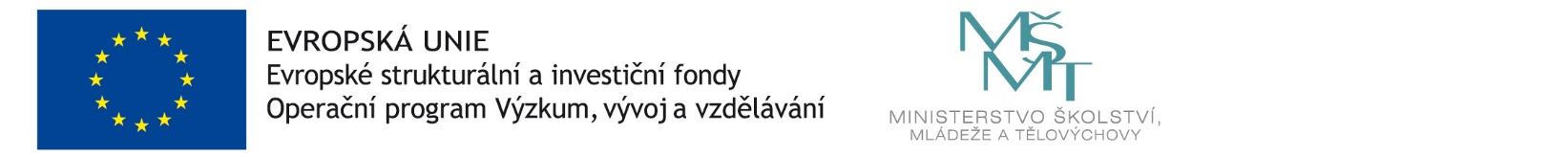 